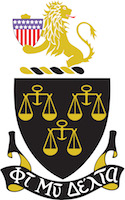 The Phi Mu Delta Fraternity[Chapter Name][College/University]Meeting Agenda for [Date]Officer Reports	President	VP of Membership	VP of FinanceVP of Member Development	VP of AdministrationCommittee Reports	Recruitment	Service	Activities/Brotherhood	[Insert Additional Committee reports]Old BusinessNew Business